ПЕРЕЧЕНЬ ЭКСПОНАТОВ, 
представляемых БГТУ 
на Четвертой Китайской международной выставке импорта 5-10 ноября 2021 г., Китай, г. ШанхайТехнология нанесения никель-алмазного покрытияСамоочищающиеся антибактериальные композиционные покрытия.Радиозащитное стеклоЛистовые стекла тонких номиналов и гибких стеклянных пленок для солнечных батарей.Технология формирования имитационных декоративных покрытий на древесных, плитных, облицовочных и композиционных материалахСтоматологические цементы и материалы для стоматологических целейИнформационные материалы (презентации) научно-инновационных разработок университета.Официальный сайт выставки https://www.belinterexpo.by/events/mezhdunarodnye-vystavki/chetvertaya-kitayskaya-mezhdunarodnaya-vystavka-importa/#info 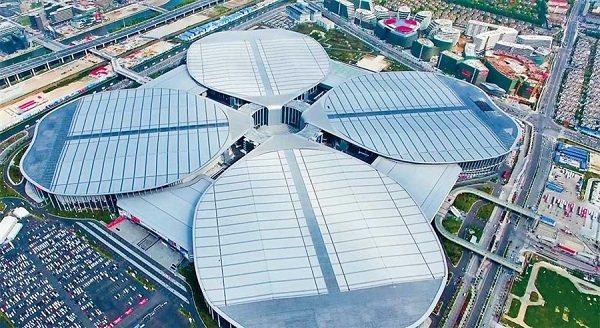 